Муниципальное бюджетное образовательное учреждение«Средняя общеобразовательная школа № 10»606400, Нижегородская область, Балахнинский район,р.п. Гидроторф, ул. Центральная, д. 2Сайт школы:www.school10balachna.ru телефон (факс) 8(831-44) 7-12-51;balachna-school10@yandex.ru№									«27» апреля 2017					Информация о проведении Всероссийского экологического урока и экологического диктанта                                                                                                                             В целях повышения экологической грамотности и интереса к вопросам  экологии, привлечения внимания учащихся к вопросам сохранения биоразнообразия, и экологической безопасности   в МБОУ  «СОШ №10» с 15-22 апреля 2017 года в рамках  Дня  экологических знаний проводились  Всероссийские экологический урок и экологический  диктант-ответств. учитель биологии Шардыкова И.М. Материал для диктанта взят с сайта биологического факультета МГУ. 32 ученика     10-11 классов успешно ответили на 25 вопросов теста. По отзывам ребят, диктант был не сложным, но некоторые вопросы заставляли их задуматься в том числе и об экологической безопасности. По итогам биологического диктанта каждый  участник получит сертификат.В рамках акции «Сделаем вместе» проведены экологические уроки, в том числе эколидерами в 5 классах,  убрана от мусора пришкольная территория, собрано и сдано в приемный пункт 240кг макулатуры. Запланировано проведение Всероссийского заповедного урока.11класс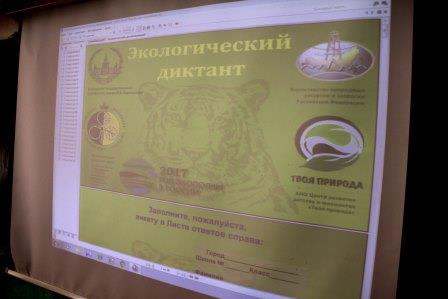 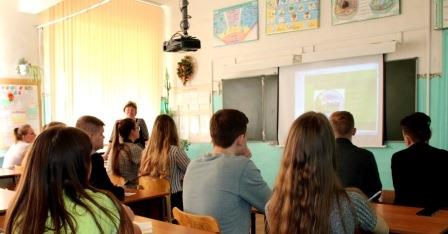 Экологический урок 6класс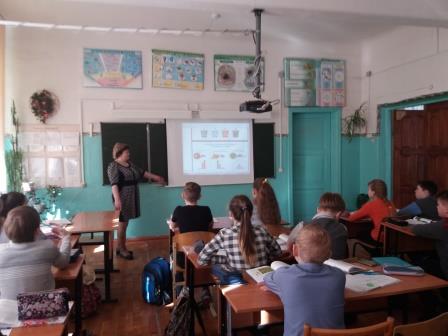 Сбор макулатуры 7бкласс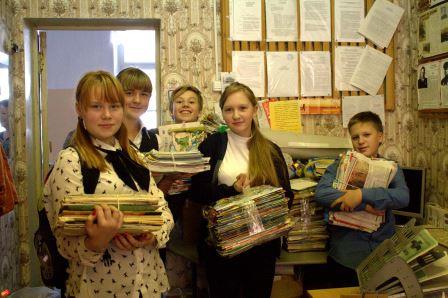 Сбор макулатуры 6бкласс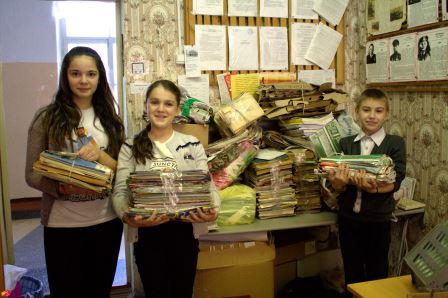 Уборка территории - учащиеся 7 «а»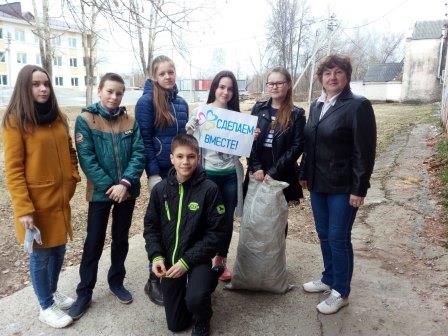 № п/пПоказатели1.Общее количество экологических уроков, проведенных в образовательной организации  14  2.Классы, в которых проведен экологический урок5-113.Количество обучающихся, принявших участие в экологическом уроке298 (65,68,42,44,47,17 ,15)4.Форма организации экологического урока(урок-дискуссия, беседы, игры, викторины, урок-ИЗО, классный час и т.д.)Беседа с элементами игры-5-8классы, уроки-дискуссии-9классы, экологический диктант-10-11классы5Классы, в которых проведен экологический диктант       10-11 классы6Количество обучающихся, принявших участие в экологическом диктанте          32(17 +15)7Межведомственное взаимодействие (участие представителей сферы экологии, природопользования и охраны окружающей среды)        __8Публикации на сайте, в СМИ о проведении урока. Ссылки на материалы, используемые при проведении урока (библиотеки, сайты.)ШКОЛЬНЫЙ САЙТМатериалы с сайтовhttp://www.doit-together.ru/http://www.doit-together.ru/oupersonal/http://www.xn--80aaleijfpli0as4p.xn--p1ai/-Разделяй с нами2http://www.bio.msu.ru/doc/index.php?ID=555Запланировано проведение Всероссийского заповедного урокаhttps://xn--80aegdhqhwffes2b0h.xn--p1ai/http://kerzhenskiy.narod.ru/Index.htmhttp://www.zapoved.net